MESKALIN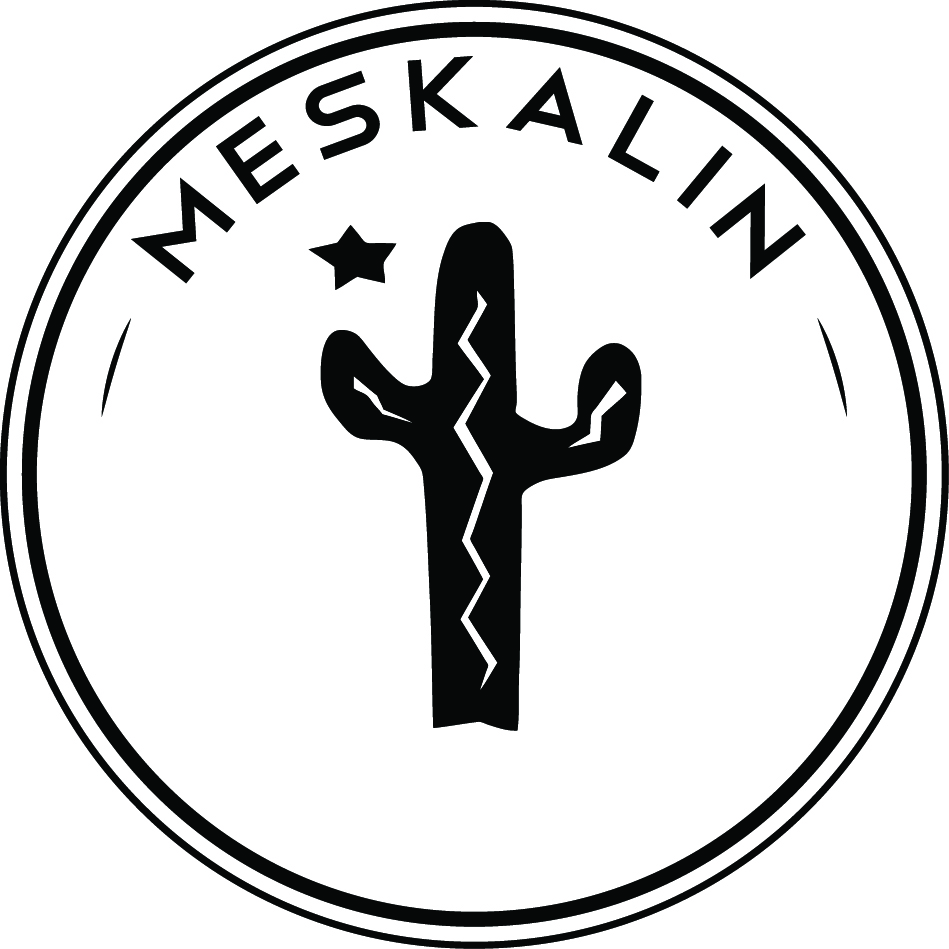 Årsmötesprotokoll/dagordningDatum: 29/1 2014Plats: SjösjukanNärvarande: §1 Mötets öppnande§2 Val av mötesordförande§3 Val av mötessekreterare§4 Val av justerare tillika rösträknare§5 Upprättande av röstlängd§6 Fastställande av dagordning§7 Fråga om mötets behöriga utlysande§8 Adjungeringar§9 Föredragning av verksamhetsberättelse§10 Föredragning av ekonomisk redovisning§11 Föredragning av revisionsberättelse§12 Fråga om ansvarsfrihet för den avgående styrelsen§13 Fastställande av verksamhetsplan för 2014§14 Fastställande av medlemsavgift för 2014§15 Fastställande av budget för 2014§16 Val av styrelse§16 Val av ledamöter till Sexmästeriet§17 Val av verksamhetsrevisor§18 Val av ekonomisk revisor§19 Val av valberedning§20 Övriga ärenden§21 Mötets avslutande	<NAMN>		<NAMN>	Mötesordförande		Mötessekreterare	<NAMN>		<NAMN>	Justerare		Justerare